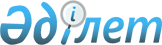 О внесении дополнений и изменений в Инструкцию по бухгалтерскому учету исполнения республиканского бюджета в Департаменте Казначейства Министерства финансов Республики Казахстан
					
			Утративший силу
			
			
		
					Приказ Департамента Казначейства Министерства финансов Республики Казахстан от 11 августа 1998 года N 372. Зарегистрирован в Министерстве юстиции Республики Казахстан 2 сентября 1998 года N 596. Утратил силу приказом Министра финансов Республики Казахстан от 16 ноября 2009 года N 495      Сноска. Утратил силу приказом Министра финансов РК от 16.11.2009 N 495 (порядок введения в действие см. п. 4).      Утвердить прилагаемые к настоящему приказу дополнения и изменения N 2 к действующей Инструкции по бухгалтерскому учету исполнения республиканского бюджета в Департаменте Казначейства Министерства финансов Республики Казахстан, утвержденной приказом Департамента Казначейства Министерства финансов Республики Казахстан от 27 января 1998 года N 31 V980487_ . 



 

      Директор 



 

                  Дополнения и изменения N 2 в Инструкцию 

            по бухгалтерскому учету исполнения республиканского 

              бюджета в Департаменте Казначейства Министерства 

                       Финансов Республики Казахстан 



 

      В соответствии со статьей 23 Закона Республики Казахстан "О бюджетной системе" Z960052_ Департамент Казначейства Министерства финансов Республики Казахстан вносит дополнения и изменения N 2 в действующую Инструкцию по бухгалтерскому учету исполнения республиканского бюджета в Департаменте Казначейства Министерства финансов Республики Казахстан, утвержденную приказом Департамента Казначейства Министерства финансов Республики Казахстан от 27 января 1998 года N 31. 

      В разделе 1 "Организация бухгалтерского учета" 

      - пункт 1.9. дополнить абзацем следующего содержания: 

      "книга учета средств государственного заимствования (Приложение 12)." 

      В разделе 2 "План счетов текущего учета и характеристика счетов": 

      - наименование счета 05 "Ссуды выданные и полученные" заменить на "Бюджетные кредиты (ссуды) и государственное заимствование средств"; 

      - пункт 2.1. дополнить субсчетом 053 "Государственное заимствование средств"; 

      - пункт 2.4. дополнить абзацем шестым следующего содержания: "правительственные заимствования, для финансирования дефицита республиканского бюджета." 

      дополнить абзацем четырнадцатым следующего содержания: "погашение суммы государственного заимствования." 

      - дополнить пунктом 2.24 следующего содержания: 

      Субсчет N 053 "Государственное заимствование средств" 

      2.24. На этом субсчете учитываются заимствованные у юридических и физических лиц средства для финансирования дефицита республиканского бюджета. 

      Полученные по государственному заимствованию средства отражаются по кредиту субсчета 053. 

      Погашение суммы государственного заимствования отражаются по дебету субсчета 053. 

      - пункты 2.24, 2.25, 2.26, 2.27, 2.28, 2.29, 2.30, 2.31, 2.32, 2.33, 2.34, 2.35, 2.36, 2.37, 2,38, 2,39, 2.40, 2.41, 2.42, 2.43, 2.44, 2.45, 2.46, 2.47, 2.48, 2.49 считать соответственно пунктами 2.25, 2.26, 2.27, 2.28, 2.29, 2.30, 2.31, 2.32, 2.33, 2.34, 2.35, 2.36, 2.37, 2,38, 2,39, 2.40, 2.41, 2.42, 2.43, 2.44, 2.45, 2.46, 2.47, 2.48, 2.49, 2.50. 

      - дополнить пунктом 2.51 следующего содержания: 

Забалансовый субсчет N 153 "Государственные заимствование средств для финансирования дефицита республиканского бюджета" 2.51. На субсчете 153 ведется учет средств заимствованных у юридических и физических лиц для финансирования дефицита бюджета. Приложение 12 Форма 26 Книга учета средств государственного заимствования на 19___год Ед.изм.______________ ___________________________________________________________________________ N !N и дата постановления!наименование! N и дата ! Сумма!Зачислено в доход п/п!Правительства о !заимодателя !платежного! !республиканского !государственном ! !документа ! !бюджета (код !заимствовании ! ! ! !дохода) ___!______________________!____________!__________!______!_________________ Итого (продолжение таблицы) _________________________________ Возврат заимствованных средств ! _________________________________! Дата ! N поручения ! сумма ! ________!_______________!________! Начальник отдела бухучета_________________ (подпись) 

 
					© 2012. РГП на ПХВ «Институт законодательства и правовой информации Республики Казахстан» Министерства юстиции Республики Казахстан
				